КАРТА УЧЕТАОСНОВНЫХ СВЕДЕНИЙ О КОМПАНИИ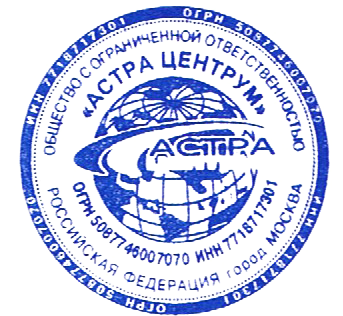 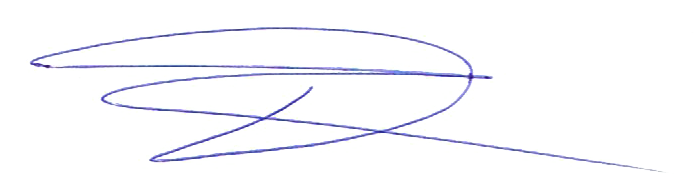 Генеральный директор                                                                                                                                   А.В. ДмитриевПолное и сокращенное наименования организацииОбщество с Ограниченной Ответственностью «АСТРА ЦЕНТРУМ»Полное наименование на иностранном языкеLimited Liability Company «ASTRA CENTRUM»ИНН/КПП7718717301 / 771801001ОГРН/Дата регистрации5087746007070 / 21.08.2008 г.ОКПО87654256Юридический адрес107076, город Москва, переулок Колодезный 14, офис 68Фактический адрес140126, МО, Раменский район, с/п Софьино, д. Холуденево ул. Каштановая, 7Контактный телефон стационарной связи+7 495 008 12 43Факс+7 495 008 12 43Адрес электронной почтыastracentrum@yandex.ru Официальный сайтhttps://www.astracentrum.ru Банковские реквизитыБанковские реквизитыНаименование обслуживающего банкаАО «ТИНЬКОФФ БАНК»Юридический адрес банкаМосква, 123060, 1-й Волоколамский проезд, д. 10, стр. 1ИНН банка7710140679Расчетный счет40702810310000089296Корреспондентский счет30101810145250000974БИК044525974Срок деятельности организации 9 летОсновные направления деятельностиСтроительство. Разработка строительных проектов. Производство пищевых продуктов, включая напитки, и табака. Деятельность гостиниц и прочих мест для временного проживания. Операции с недвижимым имуществом, аренда и предоставление услуг.Генеральный директорАлександр Викторович ДмитриевГлавный бухгалтерАлександр Викторович Дмитриев